Dane Wykonawcy:Nazwa:   ...................................................................................................................................................Siedziba i adres:  ......................................................................................................................................Numer telefonu: ……………………………………………………………     Numer REGON ……………………………………..……  Numer NIP ……………………………...............................Adres poczty elektronicznej ………………………………………………….…………………………..………….Kalkulacja ceny ofertowejW prowadzonym postępowaniu w trybie zapytania ofertowego, którego przedmiotem jest Zakup podnośnika przejezdnego pneumatyczno-hydraulicznego i urządzeń diagnostycznych dla pojazdów (MKUO ProNatura/ZO/96/23) oferujemy wykonanie przedmiotu zamówienia w terminie, zakresie i na warunkach określonych w zapytaniu ofertowym za cenę umowną brutto …….…………………..………………..  (słownie złotych brutto: ……………………………………………………………………………………………………………………. ……………………………………………..………..…………………………..…)  w tym podatek VAT wg stawki ……. %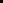 Przewidywana ilość w sztukachCena netto (zł)Cena brutto (zł)12341Tester usterek z interfejsem TRUCK CAR i do samochodów osobowych 12Stacja klimatyzacji przeznaczona do samochodów ciężarowych wraz ze szkoleniem F-gaz klimatyzacja dla 2 osób2W tym: Stacja klimatyzacji12Szkolenie F-gaz klimatyzacja dla 2 osób 13Oscyloskop14Urządzenie do dezynfekcji klimatyzacji (ozonator)15Podnośnik przejezdny pneumatyczno-hydrauliczny1RazemRazemRazem